1011000700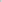 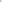 101 1 20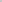 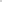 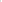 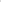 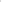 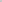 1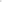 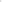 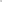 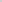 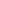 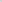 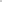 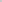 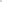 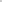 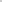 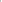 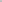 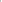 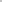 6 18 11 39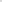 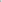 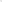 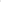 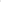 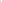 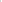 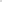 4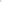 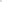 99 12 2 11 114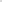 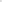 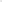 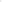 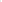 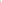 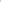 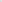 4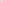 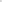 2 5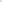 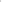 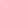 1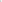 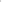 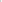 (Development Training)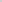 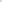 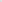 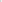 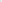 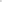 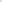 2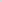 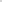 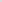 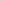 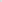 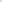 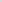 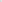 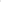 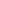 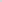 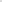 Competency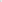 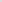 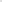 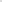 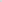 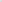 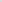 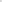 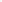 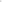 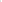 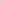 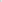 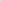 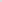 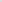 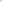 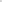 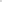 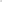 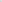 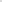 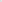 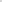 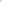 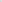 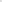 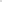 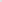 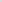 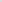 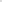 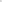 3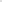 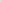 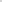 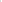 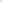 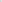 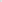 99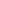 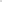 129.3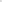 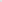 128.8 80.2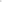 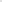 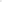 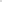 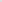 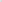 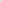 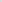 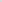 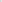 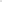 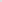 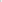 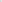 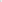 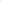 41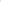 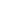 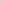 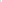 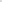 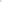 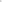 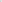 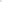 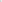 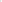 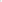 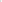 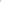 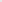 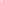 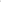 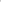 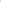 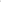 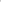 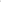 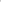 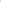 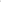 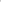 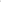 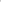 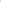 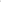 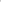 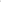 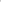 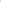 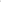 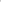 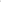 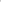 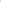 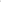 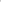 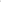 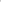 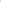 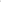 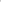 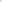 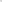 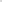 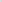 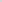 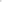 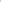 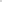 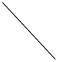 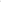 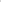 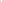 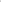 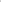 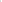 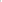 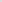 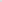 100 10 31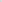 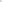 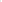 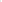 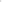 7,013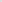 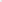 1,355 1,668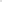 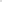 7,490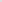 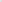 1,242 278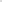 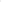 141 440 445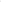 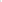 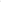 2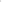 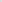 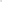 43 51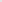 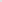 204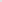 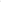 52: 95 -99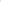 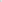 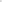 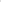 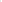 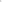 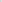 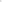 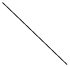 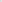 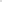 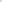 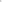 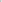 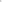 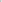 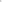 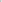 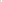 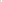 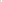 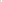 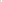 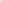 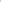 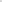 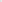 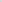 100 10 31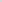 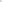 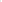 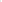 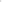 6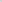 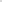 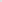 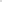 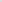 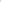 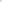 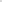 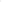 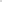 100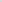 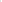 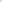 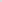 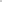 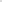 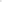 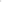 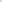 98 7 15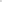 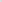 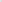 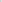 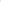 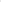 5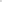 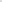 2 9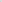 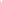 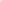 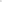 98 99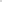 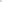 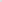 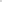 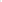 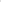 Analytic Hierarchy Process AHP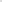 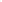 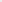 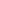 360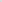 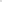 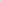 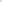 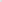 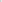 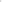 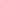 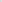 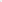 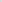 7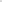 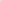 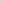 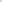 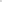 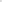 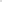 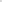 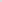 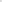 8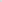 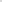 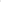 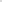 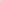 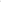 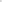 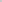 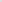 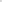 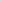 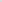 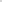 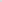 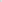 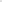 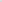 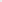 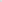 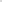 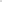 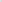 9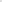 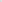 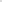 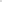 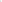 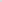 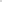 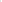 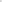 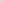 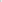 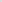 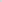 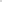 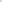 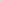 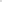 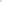 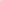 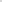 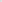 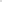 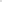 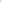 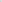 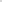 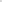 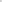 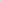 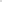 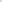 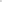 98年以前規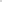 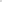 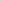 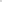 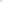 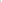 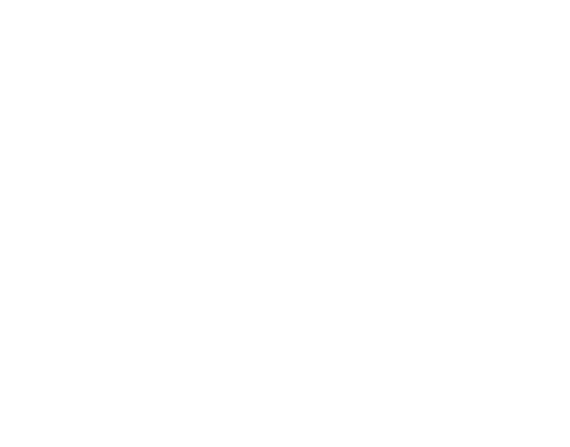 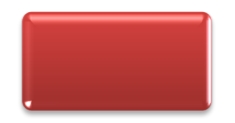 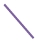 劃過程高階文官核心職能重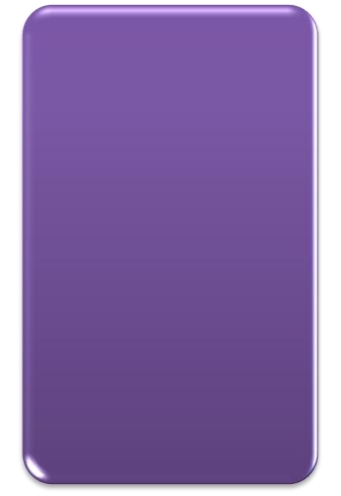 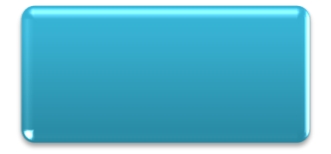 構（含項目、定義及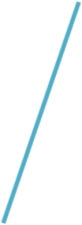 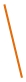 關鍵行為指標）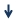 高階文官學習地圖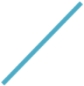 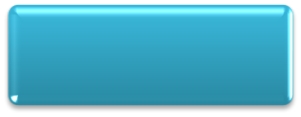 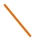 99年及100 年試辦訓練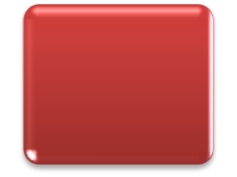 檢討高階文官培訓飛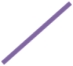 躍方案運用評鑑中心法嚴謹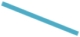 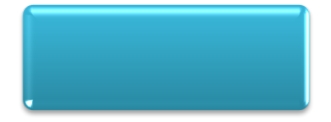 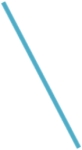 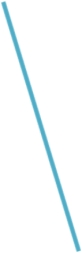 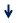 選訓實施計畫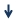 依據職能行為指標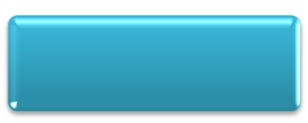 設計對應之課程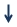 進行360度職能回饋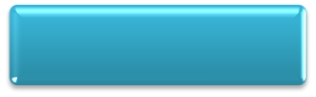 年度訓練計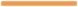 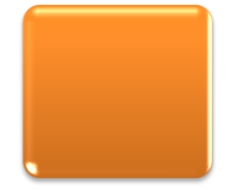 畫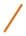 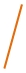 以職能為規劃基礎，運用多元評鑑工具之訓練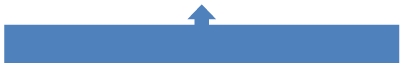 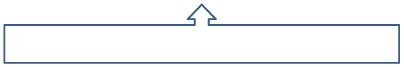 1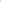 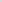 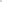 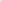 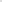 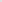 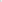 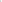 1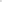 107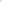 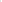 2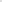 8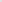 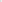 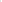 3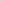 9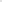 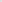 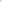 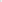 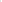 1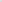 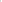 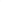 2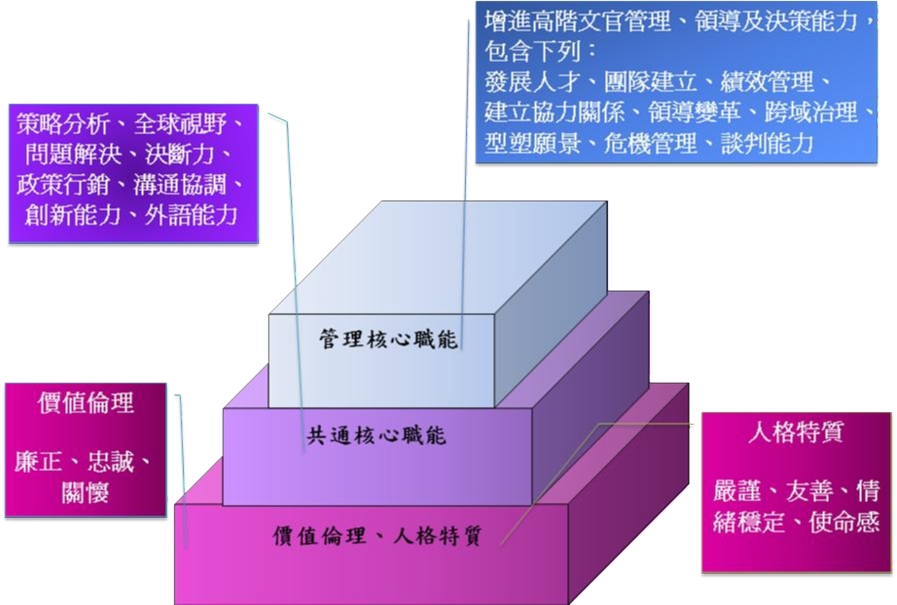 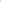 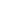 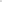 On-the-Job Training,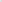 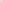 OJT Off -the-Job Training, Off-JT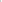 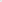 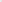 11Self development, SD OJT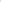 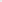 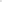 OJT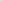 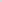 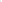 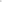 Off-JT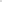 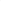 SD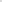 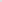 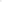 Off-JT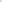 OJT SD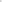 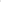 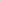 2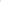 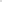 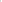 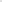 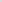 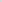 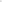 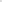 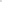 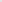 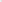 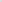 71 1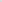 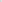 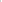 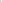 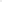 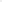 5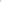 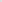 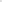 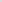 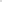 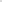 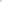 12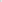 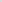 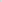 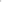 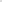 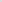 Management Development Training,MDT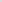 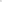 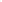 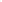 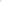 A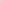 2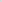 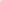 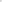 B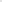 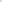 1 6 35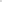 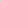 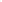 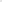 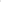 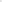 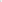 Leadership Development Training,LDT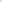 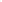 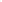 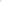 A 2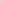 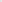 B 4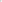 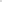 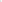 1 2 25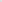 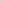 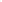 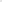 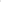 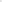 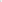 Strategy Development Training,SDT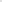 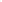 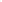 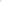 A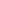 2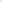 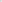 B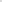 1 2 20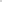 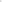 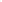 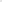 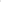 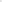 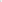 13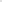 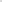 1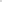 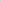 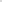 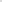 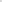 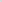 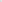 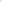 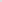 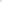 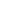 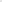 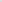 2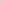 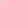 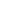 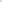 /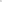 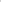 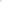 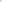 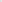 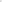 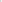 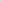 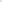 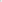 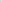 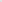 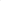 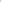 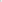 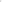 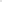 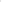 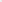 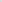 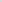 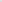 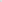 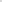 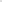 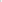 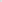 /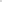 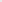 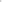 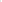 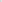 14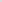 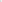 1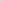 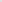 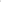 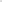 1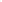 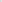 2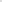 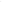 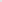 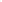 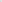 3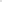 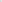 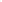 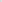 2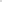 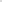 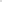 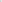 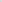 3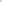 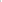 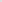 3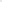 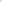 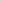 2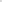 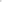 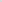 15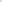 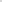 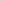 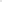 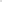 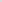 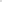 1 2 3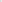 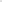 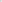 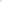 4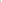 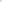 3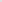 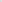 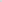 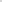 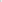 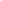 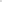 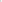 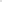 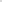 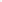 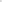 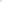 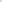 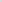 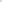 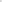 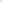 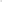 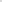 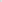 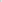 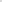 1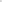 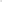 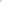 16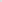 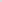 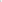 2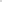 6 360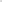 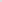 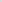 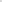 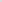 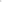 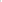 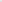 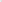 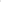 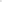 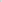 17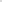 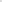 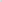 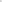 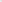 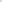 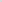 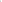 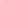 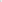 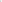 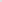 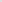 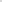 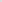 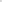 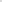 SDT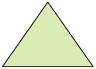 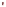 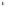 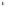 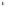 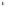 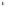 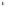 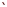 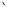 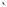 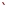 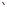 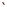 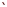 G13-G14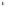 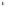 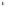 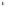 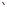 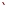 LDT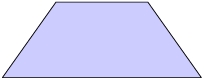 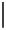 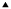 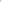 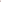 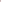 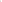 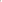 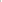 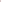 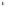 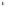 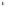 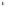 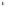 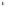 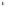 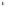 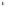 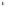 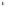 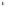 G12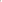 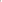 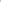 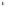 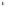 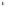 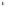 MDT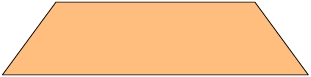 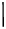 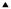 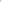 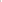 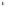 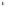 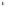 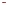 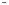 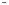 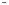 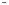 G10-G11主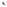 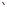 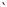 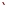 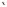 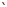 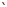 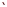 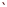 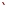 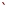 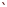 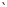 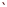 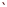 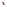 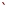 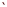 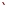 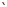 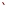 管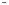 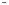 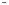 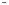 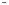 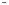 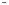 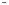 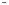 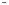 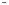 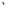 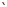 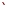 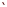 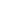 2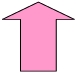 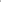 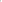 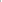 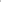 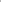 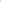 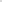 17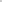 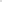 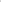 14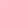 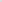 18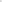 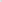 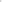 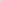 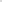 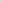 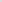 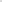 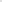 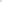 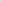 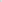 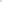 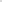 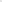 2 3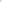 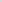 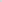 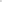 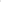 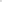 19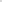 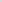 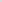 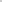 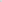 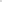 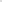 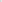 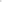 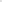 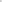 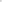 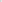 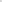 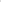 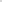 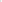 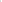 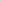 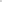 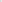 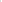 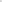 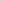 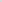 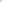 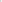 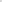 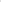 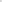 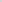 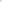 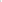 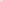 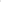 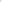 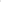 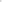 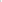 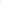 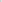 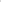 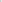 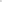 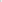 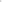 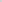 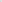 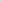 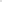 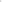 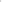 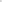 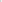 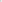 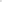 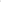 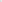 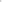 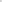 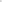 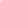 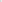 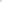 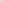 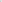 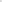 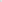 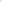 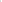 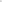 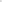 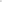 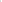 2226781018191---202---281090 17491090 17491090 17491090 17491090 17491090 17491090 17491090 174936636636626226226266666675757573737341414132323224242415537841129112911411141358358135135818181888202020000152152152189189189111151532293229322932295905906126124040454527272766655522266600033319191355135513551355186186244244303000121212000000000272727101010161616385385910910910910333333416416551133300000000000000000000758758758758332833284162416279979944344318918918989898998989843434321721721722322322321212142442410036100361003610036951683793838323237373333962152144646262643432626972232766666515160604545981781634141141426262323992341886262404049493333204244515133334343323215233141. 3 10 80 3002. 351.2.1.2. 26671. 22.8392